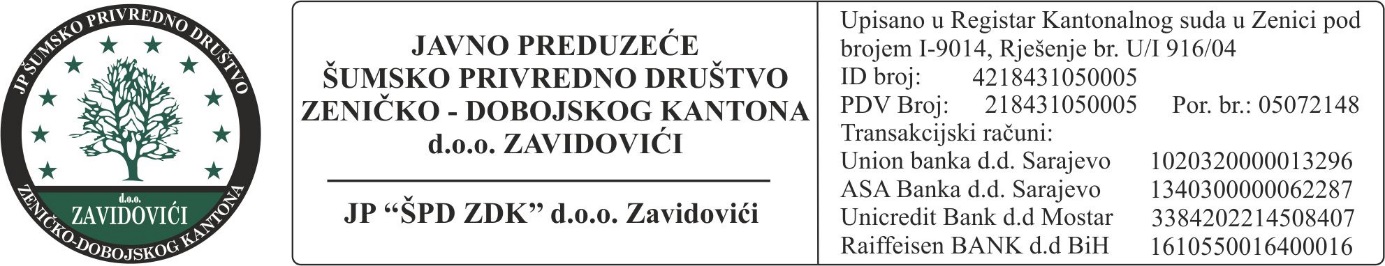 Broj: 03 – 2740 -1 /21.Datum: 21.06.2022. godineJAVNO  NADMETANJE   Broj: 02 – PS /22Lipanj,  2022. godineNa osnovu Odluke direktora o raspisivanju Javnog nadmetanja putem prikupljanja pismenih ponuda,  broj: 03-2740/22.,  od  21.06.2022. godine, raspisuje se:J A V N O   N A D M E T A NJ E broj: 02 - PS/22PREDMET OGLASA:Raspisuje se Javno nadmetanje u JP „ŠPD ZDK“ d.o.o. Zavidovići za prikupljanje pismenih ponuda:Prodaja rabljenih vozila / mašina i sekundarnih sirovina u Poslovnim jedinicama Šumarijama, Olovo, Vareš, Zenica, Zavidovići, Maglaj i Uprava preduzeća, po lot - ovima.DOKUMENTACIJA : Dokumentacija sa svim neophodnim informacijama za Javno nadmetanje broj: 02 - PS/22 može se dobiti u prostorijama JP ''ŠPD ZDK'' d.o.o. Zavidovići .Za informacije obratiti se na brojeve telefona: 032/ 877-834, 032/877-753Pravo učešća imaju sva fizička i pravna lica.Uvjeti koje moraju ispunjavati ponuđači i dokaze koje dostavljaju u ponudi :  ( I ) Ako ponudu dostavlja  fizičko  lice  potrebno je dostaviti:Podatke o fizičkom licu ( ime, prezime, ime jednog roditelja, broj žiro računa i naziv banke, adresa i broj telefona),Dokaz o uplati garancije za ozbiljnost ponude, za svaki lot posebna uplata na posebnoj uplatnici ( 10% od početne vrijednosti lot-a, kako je navedeno po lot-ovima),Cjenovni obrazac ponude u KM potpisan od strane ponuđača sa brojem lota na koji se aplicira,Potpisanu izjavu ( nalazi se u prilogu javnog poziva).  ( II ) Ako ponudu dostavlja pravno lice potrebno je dostaviti:Podatke o pravnom licu ( Rješenje o upisu u sudski registar, ovjereno od strane nadležnog organa, ime ovlaštenog lica za zastupanje u postupku licitacije, adresa, broj telefona, broj žiro računa, broj i naziv banke ),Uvjerenje o poreznoj registraciji,Dokaz o uplati garancije za ozbiljnost ponude, za svaki lot posebna uplata na posebnoj uplatnici ( 10% od početne vrijednosti lot-a, kako je navedeno po lot-ovima),Cjenovni obrazac ponude u KM mora biti i ovjeren pečatom pravnog lica sa brojem lota na koji se aplicira,Potpisanu i ovjerenu izjavu ( nalazi se u prilogu javnog poziva ).Licitacija  će biti  punovažna  i  ako  ponudu dostavi  samo  jedan  ponuđač za jedan  lot.Ponuda mora biti potpisana od strane podnosioca a ako je ponuđač pravno lice mora biti i ovjerena pečatom pravnog lica.Svi navedeni dokazi dostavljaju se u  ovjerenoj kopiji. Traženi dokazi se dostavljaju u zatvorenoj kuverti sa naznakom „dokazi za licitaciju broj: 02 - PS/22“ kao i naznakom „ne otvarati.U slučaju da ponuđač propusti da dostavi tražene dokaze u propisanom roku, ugovor se dodjeljuje drugorangiranom ponuđaču.Ukoliko su cijene dva ili više ponuđača identične za jedan isti Lot i istu količinu, bit će pozvani na usmenu licitaciju - nadmetanje.U pozivu za usmenu licitaciju, ponuđači/kupci će biti obavješteni o mjestu, datumu i početku zakazanog usmenog nadmetanja kao i o najmanjem iznosu podizanja cijene. Ukoliko se jedan od ponuđača ne pojavi na zakazanom usmenom nadmetanju ugovor će se dodijeliti drugorangiranom ponuđaču/kupcu koji je pristupio nadmetanju. U slučaju da se niti jedan ponuđač ne pojavi na zakazanom usmenom nadmetanju,  Lot  se  poništava.  Kupac  plaća  robu  prije  preuzimanja  rabljenih  vozila/mašina.Rok  za  podnošenje  ponuda:Ponude slati u zatvorenoj kuverti najkasnije do  30.06.2022. godine do  10,00 sati  na protokol  JP “ŠPD ZDK” d.o.o. Zavidovići, sa naznakom:''Licitacija broj: 02 – PS /22 –prodaja rabljenih vozila/mašina i sekundarnih sirovina “ - NE OTVARATI Rok za dostavljanje ponuda ističe 30.06.2022. godine u 10,00 sati. Ponude koje su dostavljene po isteku ovog roka će biti vraćene ponuđaču neotvorene. Cjenovni obrazac ponude treba biti potpisan i ovjeren pečatom.Prijave  slati  na  adresu:  JP  “ŠPD  ZDK”  d.o.o.  Zavidovići,  ulica  Alije  Izetbegovića  br.25. 72220 Zavidovići.Otvaranje  ponuda:  Javno  otvaranje  će  se  obaviti  dana  30.06.2022.godine  u  11,00  sati  u prostorijama Uprave društva u Zavidovićima, ulica Alije Izetbegovića broj 25.Uslovi plaćanja:Ponuđač je dužan uz traženu dokumentaciju priložiti dokaze o uplati garancije ( jamstva ) za ozbiljnost ponude u iznosu od 10 % od početne vrijednosti Lot-a, na koji se aplicira.Iznos garancije koji je potrebno uplatit za navedene Lot-ove:LOT- 1 iznos uplate: 220,00 KM,             LOT- 12 iznos uplate: 183,00 KM,LOT- 2 iznos uplate: 138,00 KM,             LOT- 13 iznos uplate: 143,00 KM,LOT- 3  iznos uplate: 300,00 KM,            LOT- 14 iznos uplate: 92,80 KM,LOT- 4  iznos uplate: 115,00 KM,            LOT- 15 iznos uplate: 210,00 KM,LOT- 5  iznos uplate: 183,00 KM,            LOT- 16 iznos uplate: 203,00 KM,LOT- 6  iznos uplate: 995,00 KM,            LOT- 17 iznos uplate: 101,70 KM,LOT- 7  iznos uplate: 52,00 KM,              LOT- 18 iznos uplate: 46,00 KM,LOT- 8  iznos uplate: 390,00 KM,            LOT- 19 iznos uplate: 3,00 KM,LOT- 9  iznos uplate: 160,90 KM,            LOT- 20 iznos uplate: 218,00 KM, LOT- 10  iznos uplate: 1.065,00 KM,       LOT- 21 iznos uplate: 446,00 KM.LOT- 11 iznos uplate: 22,00 KM,Kriterijum  za  odabir  najuspješnijeg  ponuđača : Kriterijum za odabir najuspješnijeg ponuđača, u svojstvu kupca, je najviša ponuđena cijena.Ugovor će se dodijeliti prvorangiranom ponuđaču koji je ponudio najvišu cijenu za lot na koju je aplicirao.Prednost pri kupovini će imati ponuđač koji aplicira na sve Lot-ove.Ugovorne obaveze:Utovar kupljenih vozila/mašina i sekundarne sirovine na prijevozno sredstvo je obaveza kupca.Kupac je dužan prije preuzimanja rabljenih vozila / mašina i sekundarne sirovine priložiti dokaz o uplati preostalog iznosa vrijednosti njegove ponude umanjenu za iznos garancije koju je uplatio za ozbiljnost ponude ( 10% ).Prodavac je dužan kupcu dostaviti vlasničku dozvolu nakon potpisivanja ugovora samo za “vozila” koja se prodaju komplet u viđenom stanju. Kupac plaća PDV za teretna vozila.U koliko kupac odustane od kupovine nakon što je njegova ponuda prihvaćena ili od realizacije  ugovora,  prodavac  će  zadržati  uplaćen  iznos  garancije  za  ozbiljnost ponude i zadržava pravo dodjeliti ugovor prvom slijedećem ponuđaču sa liste uspješnih.Žalbeni rok: Žalba na Odluku o izboru najuspješnijeg ponuđača se može izjaviti prodavcu JP ,,ŠPD ZDK“ d.o.o. Zavidovići u roku od 2 dana ( ne računajući neradne dane ).Dodatne informacije:O rezultatima licitacije ponuđači će biti blagovremeno obavješteni. Zapisnik sa otvaranja ponuda dostaviti će se učesnicima u roku od 3 dana. Učesnicima u licitaciji čije ponude ne budu prihvaćene, uplaćena garancija od 10 % će biti vraćena nakon okončanja licitacije. Ukoliko ponuđena jedinična cijena je neodređena ili niža od početnih cijena u obrascima, ponuda će se smatrati neprihvatljivom i kao takva će biti odbijena. Ne može se ponuditi cijena manja od početne cijene prodavca.Ukoliko ponuda ne bude kompletna u dijelu tražene dokumentacije odnosno ponuđačbude ocijenjen kao nekvalificiran za učešće u nadmetanju, ista će se odbaciti.Tekst  ove  licitacije  možete  pogledati  na  našoj  web  stranici: www.spdzdk.baZainteresirani ponuđači tekst oglasa i obrazac za dostavljanje ponude kao i Izjavu mogu preuzeti na pomenutoj web stranici ili putem e maila. Sve informacije vezano za licitaciju možete dobiti i na broj telefona: 032/ 878-834.                                                                                       DIREKTOR                                                                                     _________________                                                                                      Jasmin Devedžić, dipl.pravnik                                                                                                  IZVRŠNI DIREKTOR                                                                                              ZA TEHNIČKE POSLOVE                                                                                                   __________________                                                                                         Smail Đonlagić, dipl. ing. šum.                                                                                       IZVRŠNI DIREKTOR                                                                                      ZA EKFP POSLOVE                                                                                        ____________________                                                                                       Anto Perković, mr. menadžmenta                                                                                        IZVRŠNI DIREKTOR                                                                                        ZA PRAVNE POSLOVE                                                                                        ____________________                                                                                        Mesud Čamdžić, dipl. pravnikDostaviti:- Komisija za licitaciju,- Poslovne jedinice 1 – 9,- a/a.OBRAZAC ZA DOSTAVLJANJE PONUDE broj: 02 – PS /22Prodaja rabljenih vozila / mašina i sekundarnih sirovina putem javnog nadmetanjaPonuđač: __________________________________________________________________Mjesto i adresa:_____________________________________________________________Telefon: ___________________________________________________________________Fax: 	   ___________________________________________________________________E mail:   ___________________________________________________________________Mjesto i datum: _____________________________________________________________Br. tekućeg računa/žiro računa ( u slučaju povrata garancije) _________________________________________________Potpis i pečat ponuđača: 	_____________________________OBRAZAC ZA IZJAVUJa,_______________________, sa ličnom/osobnom kartom broj: ___________ izdanom od __________________, u svojstvu predstavnika privrednog društva ___________________________,  ID broj: _______________________________,čije sjedište se nalazi u Općini ________________ na adresi________________________, kao ponuđač, potencijalni kupac u postupku prodaje rabljenih vozila / mašina i sekundarnih sirovina putem licitacije broj: 02 – PS /22, a koju provodi ugovorni organ  JP “ŠPD ZDK“ d.o.o. Zavidovići kao Prodavac, za koje je objavljeno obavještenje o prodaji  u dnevnom listu “Dnevni Avaz“, kao i na web stranici: www.spdzdk.ba , te pod punom materijalnom i krivičnom odgovornošću:I Z J A V L J U J E MPregledao sam i prihvaćam u potpunosti sadržaj tenderske dokumentacije javnog nadmetanja za prodaju rabljenih vozila/mašina putem licitacije broj: 02 – PS /22. Ovom izjavom prihvaćam  njene odredbe u cijelosti, bez ikakvih rezervi ili ograničenja.Saglasan sam sa svim uslovima ugovornih obaveza,  plaćanja kao i kriterijumima za odabir najuspješnijeg ponuđača propisanih u ovom pozivu za dostavljanje ponuda.Ugovorni organ, će isključiti ponuđače kao nekvalifikovane koji propuste da dostave  tražene dokaze ili dostave pogrešne informacije, po bilo kojoj naprijed navedenoj točki.U slučaju ozbiljne sumnje u pogledu autentičnosti ili čitljivosti kopije, ugovorni organ možezahtijevati da se dostave dokumenti u originalu.                                                                                                               Potpis i pečat ponuđača          M.P.__________________CJENOVNI OBRAZAC PONUDE 02 - PS/22JP “ŠPD ZDK“ d.o.o - Poslovna jedinica “Šumarija“ OlovoPotpis i pečat ponuđača                                                                                                                                           M.P.__________________JP “ŠPD ZDK“ d.o.o - Poslovna jedinica “Šumarija“ OlovoPotpis i pečat ponuđača                                                                                                                                           M.P.__________________JP “ŠPD ZDK“ d.o.o - Poslovna jedinica “Šumarija“ VarešPotpis i pečat ponuđača                                                                                                                                           M.P.__________________JP “ŠPD ZDK“ d.o.o – Poslovna jedinica “Šumarija“ ZavidovićiPotpis i pečat ponuđača                                                                                                                                           M.P.__________________JP “ŠPD ZDK“ d.o.o – Poslovna jedinica “Šumarija“ Zenica	Potpis i pečat ponuđača                                                                                                                                           M.P.__________________JP “ŠPD ZDK“ d.o.o – Poslovna jedinica “Šumarija“ MaglajPotpis i pečat ponuđača                                                                                                                                           M.P.__________________JP “ŠPD ZDK“ d.o.o – Uprava društvaPotpis i pečat ponuđača                                                                                                                                           M.P.__________________LOTNaziv sredstvaOznaka za identifikacijuOpis stanjaNačin prodajeProcjena vrijednosti ili početna cijena (KM) bez PDV-aUkupna ponuđena cijena za LOT bez PDV-aLOT 1Autobus Volkswagen LT   35, dizel, 2.461 cm3, 80 kW, 2004. g Inv.br.00008099 A23 M 593Vozilo neispravno,  nije u upotrebi.Lokacija: Omladinsko naselje ZavidovićiKompletno, u viđenom stanju2.200,00LOT 2Putničko vozilo LADA Niva, BMB/LPG, 1.690 cm3, 61 kW, 2011.g. Inv.br.00007543 M71 T 676Vozilo neispravno,   nije u upotrebi.Lokacija: Jasen,OlovoKompletno, u viđenom stanju1.150,00LOT 3Putničko vozilo LADA Niva, BMB/LPG, 1.690 cm3, 61 kW, 2014.gInv. br. 00008299J43-K-088Vozilo neispravno,   nije u upotrebi.Lokacija: Jasen,OlovoKompletno, u viđenom stanju1.830,00LOT 4Buldozer FIAT Hitachi, 1993. godina Inv.br. 00007424 Gar.br. PJ OlovoNeispravan motor i mjenjač.Lokacija: Jasen,OlovoKompletno, u viđenom stanju9.950,00LOT 5Putničko vozilo Nissan, dizel, 2.664 cm3, 92kW, 2001. godinaInv. br.223 - J - 058 U voznom stanju, registriran do 21.05.2022Kompletno u viđenom stanju3.900,00LOTNaziv sredstvaOznaka za identifikacijuOpis stanjaNačin prodajeProcjena vrijednosti ili početna cijena (KM) bez PDV-a Procjenjena količina(kg)Procjenjena količina(kg)ccaJedinična početna cijena po kg bez PDV-aPonuđena jedinična cijena po kg bez PDV-aUkupna ponuđena cijena za LOT bez PDV-aLOT 6Autobus Volkswagen LT 46, dizel, 2.799 cm3, 116 kW, 2003. g. Inv.br.00008327 K06-O-789Vozilo neispravno,   nije u upotrebiLokacija: Jasen,OlovoSekundarna sirovina1.380,002000,000,69 KMLOT 7Autobus IVECO Otoyol, dizel, 4.700    cm3, 74 kW, 1998. g. Inv.br.00006828 E57-E-727Vozilo neispravno,   nije u upotrebi.Lokacija: Jasen,OlovoSekundarna sirovina3.000,004.500,000,66 KMLOT 8AkumulatorLokacija: Jasen,OlovoSekundarna sirovina520,0013 komada360,00kg1,44 KMLOT Naziv sredstvaOznaka za identifikacijuOpis stanjaNačin prodajeProcjena vrijednosti ili početna cijena (KM) bez PDV-aUkupna ponuđena cijena za LOT bez PDV-aLOT 9Putničko vozilo LADA NIVA, BMB, 1.690 cm3, 61kW, 2011. godinaXTA212140B2016772M71 - T- 675Neispravni ovjesiKompletno u viđenom stanju1.609,00LOT 10Putničko vozilo Volkswagen Transtporter T4, 2.461cm3, 65 kW, 8+1 sjedišta, 2003. godinaA20 - T - 119Nije u upotrebi, neregistrirano.Lokacija: Omladinsko naselje ZavidovićiKompletno u viđenom stanju1.830,00LOTNaziv sredstvaOznaka za identifikacijuOpis stanjaNačin prodajeProcjena vrijednosti ili početna cijena (KM) bez PDV-a Procjenjena količina(kg)Procjenjena količina(kg)ccaJedinična početna cijena po kg bez PDV-aPonuđena jedinična cijena po kg bez PDV-aUkupna ponuđena cijena za LOT bez PDV-aLOT 11Vatrogasno vozilo TAM, 190T15-cisterna, 1991. godina860000382Vozilo u voznom stanju, ali nema potrebnu dokumentaciju za registracijuSekundarna sirovina10.650,0015.500,000,69 KMLOT 12Peć za centralno grijanjeCentrometal, 50 kWNeispravnaSekundarna sirovina220,00300,000,73 KMLOTNaziv sredstvaOznaka za identifikacijuOpis stanjaNačin prodajeProcjenjena količina(kg)Procjena vrijednosti ili početna cijena (KM) bez PDV-aUkupna ponuđena cijena za LOT bez PDV-aLOT 13Putničko  vozilo – Volkswagen Transporter T4, 2.461cm3, 65kW, 8+1 sjedišta, 2003. godina.WV2ZZZ70ZWH105155Nije u upotrebi, neregistrirano.Lokacija: Šumarija ZavidovićiKompletno u viđenom stanju.1.430,00LOT 14Rezervoar za tečna goriva, 5000litara, čelični, Nije u upotrebiLokacija: Šumarija ZavidovićiKompletno u viđenom stanju2 komada2.030,00LOTNaziv sredstvaOznaka za identifikacijuOpis stanjaNačin prodajeProcjena vrijednosti ili početna cijena (KM) bez PDV-a Procjenjena količina(kg)Procjenjena količina(kg)ccaJedinična početna cijena po kg bez PDV-aPonuđena jedinična cijena po kg bez PDV-aUkupna ponuđena cijena za LOT bez PDV-aLOT 15AkumulatorLokacija: Šumarija ZavidovićiSekundarna sirovina928,0021 komad600,00kg1,54 KMLOT 16Otpadni čelik, materijalLokacija: Šumarija ZavidovićiSekundarna sirovina2.100,003000,000,70 KMLOTNaziv sredstvaOznaka za identifikacijuOpis stanjaNačin prodajeProcjenjena količina(kg)Procjena vrijednosti ili početna cijena (KM) bez PDV-aUkupna ponuđena cijena za LOT bez PDV-aLOT 17Rezervoar za tečna goriva, 5000litara, čelični,Nije u upotrebiLokacija: Omladinsko naselje ZavidovićiKompletno u viđenom stanju1 komad1.017,00LOTNaziv sredstvaOznaka za identifikacijuOpis stanjaNačin prodajeProcjena vrijednosti ili početna cijena (KM) bez PDV-a Procjenjena količina(kg)Procjenjena količina(kg)ccaJedinična početna cijena po kg bez PDV-aPonuđena jedinična cijena po kg bez PDV-aUkupna ponuđena cijena za LOT bez PDV-aLOT 18Putničko vozilo LADA NIVA, 1.690 cm3,Dijelovi vozilaSekundarna sirovina460,00700,000,66 KMLOT 19AkumulatorSekundarna sirovina30,001 komad18,00 kg1,66 KMLOTNaziv sredstvaOznaka za identifikacijuOpis stanjaNačin prodajeProcjena vrijednosti ili početna cijena (KM) bez PDV-aUkupna ponuđena cijena za LOT bez PDV-aLOT 20Putničko vozilo Škoda SuperB, 2.496 cm3, 120 kW, 2006. godina.TMBCG23U97S300024459 - T - 072Nije u upotrebi, neispravan motorLokacija: Omladinsko naselje ZavidovićiKompletno u viđenom stanju2.180,00LOT 21Putničko vozilo Nissan, dizel, 2.664 cm3, 92kW, 2004. godina871 - J - 345 Uvoznom stanju, registriran do 15.09.2022. godine.Kompletno u viđenom stanju     4.460,00